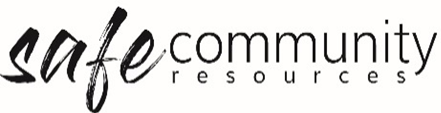 Safe Community Policy and Procedure Implementation & Review ScheduleCopyright © 2020 Safe Ministry Resources Pty Ltd The Safe Community Framework is developed and owned by SMR Pty Ltd. This document cannot be modified without express written permission through a licence agreement. Please contact Safe Community Resources at  info@safercommunities.net.au to seek permission. Safe Community Resources can also provide customisation services to your organisation in the area of implementation of the Safe Community Framework for your organisation. Disclaimer: This publication is not legal advice. The ideas and procedures herein are based on nationally recognised good practice advice and have been written with due regard to Australian legislation March 2020.  
Legal advice may need to be sought when responding to individual incidents.Framework elementImplemented (Date)People / Person ResponsibleReview DueReview DueImplementation of Policy / ProcedureSafe Community Framework PolicySafe Community Framework Implementation ProcedureParticipation & Inclusion of Children and their CaregiversRecruitment & Appointment of Workers Training & Resourcing of WorkersSupervision of WorkersCodes of Conduct ImplementedSafe EnvironmentsResponding to Child Protection Concerns (child safety specific)Responding to Safe Community Concerns about an AdultResponding to Incidents & EmergenciesRecord-keepingResolving Misunderstandings and ConflictsWorkplace Investigation Appointment / Induction into roles Safe Community Officer / TeamHead of Entity/ Agency/OrganisationHealth & Safety Officer / TeamCoordinator / Program Leader/s Management GroupTeam Members